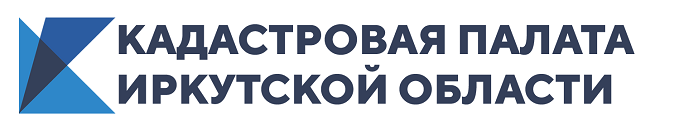 В Приангарье с начала года внесены сведения о границах 54 территорий объектов археологического наследияВ Иркутской области с начала 2020 года в Единый государственный реестр недвижимости (ЕГРН) внесены сведения о границах территорий более 50 объектов археологического наследия.Как сообщают в Кадастровой палате по Иркутской области, все эти объекты – федерального значения. Шесть из них имеют статус выявленных объектов культурного наследия, расположенных на территории Иркутской области.К последним относятся стоянки древних людей «Шаманка 1», «Шаманка 2», «Шаманка 3», «Шаманка 4», «Шаманка 5», «Шаманка 6». По данным экспертизы, культуросодержащие отложения эпохи неолита – раннего железного века – расположены на всей территории этих объектов локальными пятнами на глубине до 1,5 метра.Всего с начала года в реестр недвижимости внесены сведения о 33 стоянках из числа памятников археологического значения, а также о девяти городищах.Кроме того, сведения внесены о границах пяти древних могильников – «Городище 2», «Городище 3», «Падь Сухая 2», «Пономарево 3», «Падь Частые 2»; двух ритуальных комплексов – «Гурбыл 1» и «Идыгинские летники 3». Еще один объект – «Остров Шайдоров» – является одновременно и стоянкой, и могильником древних людей.Помимо этого, в ЕГРН зафиксированы границы территорий объектов археологического наследия федерального значения «Писаница фигурная, высеченная на белом мраморе (всадник и олени)» (петроглифы «Малое Орсо 2») и «Писаницы, высеченные и нарисованные краской (изображения людей, лосей, птиц)» (Завальские писаницы), а также «Пещеры Онотская».Всего в реестре недвижимости содержатся сведения о границах 503 территорий объектов культурного наследия. Внесение таких сведений в ЕГРН продолжается.Пресс-служба Кадастровой палаты по Иркутской области